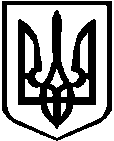                                                      Україна                             БЕРДИЧІВСЬКА РАЙОННА РАДА                                  ЖИТОМИРСЬКОЇ ОБЛАСТІ                                П Р О Т О К О ЛП’ятої  сесії 				                   	      	VIІI скликання							          28 квітня 2021 року								Зала засідань 								10.00Усього обрано депутатів – 42 	Присутніх на сесії  -  29  депутатів  (список додається).          Запрошених  - 10 осіб  (список  додається).П’яту сесію районної ради відкрив Балянов О.О. – голова районної  ради1. СЛУХАЛИ: Про обрання секретаріату.   Пропозицію вніс Верещак В.І. - депутат районної ради, який запропонувала до складу секретаріату включити депутатів: Вдовиченка І.М., Діхтяря Д.І., Бабія О.С.Пропозицію підтриманоВИРІШИЛИ:  Обрати секретаріат у складі трьох чоловік:1. Вдовиченко І.М.- депутат районної ради; 2. Діхтяр Д.І. - депутат районної ради; 3. Бабій О.С. - депутат районної ради. За дану пропозицію голосували   «за» одноголосно.2. СЛУХАЛИ: Про обрання лічильної комісії.Пропозицію вніс  Майстренко О.Я.   - депутат районної ради, який запропонував до складу лічильної комісії включити депутатів: Самчик М.М., Томашевську С.Б., Каченюка М.П.Пропозицію підтриманоВИРІШИЛИ: Обрати лічильну комісію у складі  трьох  чоловік:1. Самчик М.М.  - депутат районної ради;                                    2. Томашевська С.Б.    - депутат районної ради;3. Каченюк М.П.  - депутат районної ради.За дану пропозицію голосували   «за» одноголосно.3. СЛУХАЛИ:  Про порядок денний сесії. 		    Інформував  Балянов О.О.  – голова районної  ради1.Про звіт про виконання Програми економічного і соціального розвиткуБердичівського району за  2020 рік та  делегованих повноважень;Доповідач: Димидюк Людмила Вікторівна - голова Бердичівської районної державної адміністрації2.Про Програму економічного і соціального розвитку Бердичівського району на 2021 рік;Доповідач: Волянська Алла Олександрівна - начальник відділу агропромислового розвитку, економіки Бердичівської районної державної адміністрації3.Про Програму забезпечення депутатської діяльності на 2021 рік та порядок використання коштів для виконання повноважень депутатів районної ради;Доповідач: Балянов Олександр Олександрович - голова Бердичівської районної ради4. Про Програму щодо порядку відшкодування депутатам районної ради витрат пов'язаних з депутатською діяльністю на 2021 рік;Доповідач: Балянов Олександр Олександрович - голова Бердичівської районної ради5.Про внесення змін до районної Програми забезпечення виконання Бердичівською районною державною адміністрацією делегованих Бердичівською районною радою повноважень на 2021-2025 роки;Доповідач: Лебедєва Світлана Ярославівна - керівник апарату Бердичівської районної державної адміністрації6.Про внесення змін до районного бюджету Бердичівського району на 2021 рік;Доповідач: Юркова Наталія Іванівна – начальник відділу фінансів райдержадміністрації7.Про зміну цільового призначення земельної ділянки;Доповідач: Поліщук Володимир Вікторович - головний спеціаліст виконавчого апарату районної ради8.Про включення об’єктів нерухомого майна до Переліку другого типу;Доповідач: Сюйва Олена Вячеславівна - т.в.о. директора РМ КРЕП9.Про внесення змін до Регламенту роботи районної ради;Доповідач: Поліщук Володимир Вікторович - головний спеціаліст виконавчого апарату районної ради10.Про утворення робочої групи;Доповідач: Поліщук Володимир Вікторович - головний спеціаліст виконавчого апарату районної ради11.Про передачу автомобіля;Доповідач: Поліщук Володимир Вікторович - головний спеціаліст виконавчого апарату районної радиВ порядку інформації         12.Інформаця про протипожежний стан на території Бердичівського району;Доповідач: Рейко Володимир Євгенійович  - заступник начальника Бердичівського міськрайонного відділу Управління ДСНС України в Житомирській області13.Інформація щодо стану забезпечення засобами  індивідуального захисту медичних працівників та першочерговими засобами надання медичної допомоги пацієнтам при COVID-19 у закладах охорони здоров’я, які надають стаціонарну медичну допомогу пацієнтам з COVID-19 та інформація щодо поширення корона вірусної інфекції у Бердичівському районі. Доповідач: Деліу Оксана Вікторівна – начальник відділу гуманітарної та інформаційної політики Бердичівської РДА14. Про результати розгляду звернення депутатів Бердичівської районної ради щодо зниження ціни на природний газ, тарифу на розподіл природного газу та  ціни на електричну енергію для побутових споживачів;Доповідач: Балянов Олександр Олександрович - голова Бердичівської районної ради15.Про результати розгляду звернення депутатів Бердичівської районної ради щодо врегулювання питання формування районного бюджету та ефективного функціонування районної ради;Доповідач: Балянов Олександр Олександрович - голова Бердичівської районної ради16.Про результати розгляду звернення депутатів Бердичівської районної ради щодо стану утримання автомобільних доріг у зимовий період;Доповідач: Балянов Олександр Олександрович - голова Бердичівської районної ради17.Різне.ВИРІШИЛИ: взяти порядок денний за основу Голосували  «за» одноголосноВИСТУПИЛИ:Гаврилюк Р.В. – депутат районної ради вніс пропозицію розглянути питання про внесення змін до районного бюджету Бердичівського району на 2021 рік третім.	Яригін П.І. – зазначив, що питання бюджету повинно розглядатися після затвердження Програм.	Томашевська С.Б. – зазначила, що якщо Програми не будуть затверджені, то змін до бюджету не буде.Голосували:  «за»  - 24, «проти» - 2 , «утримались» - 0, «не брали участь в голосуванні» - 3Пропозиція підтримана	Діхтяр В.І. -  вніс пропозицію включити до порядку денного питання про призначення директора РМ КРЕПГолосували:  «за»  - 28, «проти» - 0 , «утримались» - 0, «не брали участь в голосуванні» - 1Пропозиція підтримана	Білик В.П. – вніс пропозицію включити в порядок денний питання про утворення консультативної групи з питань діяльності радиГолосували:  «за»  - 28, «проти» - 0 , «утримались» - 0, «не брали участь в голосуванні» - 1Пропозиція підтримана		        Білик В.П. – вніс пропозицію включити в порядок денний 			        питання про утворення робочої групи щодо газотранспортних                    		        мережГолосували:  «за»  - 26, «проти» - 0 , «утримались» - 1, «не брали участь в голосуванні» - 2Пропозиція підтримана	Білик В.П. – вніс пропозицію включити в порядок денний питання про утворення робочої групи з питань проведення аудиту земель сільськогосподарського призначення, об’єктів водного господарства, земель промисловості, прибережних зон, меж польових доріг, що можуть належати або належали районним радам новоутвореного району.Голосували:  «за»  - 25, «проти» - 0 , «утримались» - 4, «не брали участь в голосуванні» - 0		        Білик В.П. – вніс пропозицію включити до порядку денного 		        питання про утворення «Мистецького центру».Голосували:  «за»  - 20, «проти» - 0 , «утримались» - 9, «не брали участь в голосуванні» - 0Пропозиція не підтримана		       Балянов О.О. – повідомив , що до виконавчого апарату 			       надійшло звернення депутата Андреєва В.О.  про включення до порядку денного V сесії звіт про роботу районної ради. Зазначаємо, що згідно чинного законодавства районна рада не звітує перед депутатом або депутатами про свою роботу.Відповідно до Закону України «Про статус депутатів місцевих рад» депутат місцевої ради періодично, але не рідше одного разу на рік, зобов'язаний звітувати про свою роботу перед виборцями відповідного виборчого округу. Відповідно до Закону України «Про місцеве самоврядування в Україні» постійні комісії ради є органами ради, які є підзвітними раді та відповідальними перед нею, а також голова районної ради звітує перед радою про свою діяльність не менше одного разу на рік, крім того  заслуховується звіт голів місцевих державних адміністрацій, їх заступників, керівників структурних підрозділів місцевих державних адміністрацій про виконання програм соціально-економічного та культурного розвитку, бюджету, рішень ради із зазначених питань, а також про здійснення місцевими державними адміністраціями делегованих їм радою повноважень.Тому, запропоноване питання не може бути внесено на розгляд районної ради.ВИРІШИЛИ: Затвердити порядок денний в цілому та розглядати в такій послідовності:1.Про звіт про виконання Програми економічного і соціального розвиткуБердичівського району за  2020 рік та  делегованих повноважень;2.Про Програму економічного і соціального розвитку Бердичівського району на 2021 рік;3.Про внесення змін до районного бюджету Бердичівського району на 2021 рік;4.Про Програму забезпечення депутатської діяльності на 2021 рік та порядок використання коштів для виконання повноважень депутатів районної ради;5. Про Програму щодо порядку відшкодування депутатам районної ради витрат пов'язаних з депутатською діяльністю на 2021 рік;6.Про внесення змін до районної Програми забезпечення виконання Бердичівською районною державною адміністрацією делегованих Бердичівською районною радою повноважень на 2021-2025 роки;7.Про зміну цільового призначення земельної ділянки;8.Про включення об’єктів нерухомого майна до Переліку другого типу;9.Про внесення змін до Регламенту роботи районної ради;10.Про утворення робочої групи;11.Про передачу автомобіля;12. Про призначення керівника;  13. Про утворення консультативної групи з питань діяльності ради;14. Про утворення робочої групи щодо газотранспортних мереж;15. Про утворення робочої групи з питань проведення аудиту земель сільськогосподарського призначення, об’єктів водного господарства, земель промисловості, прибережних зон, меж польових доріг, що можуть належати або належали районним радам новоутвореного району.В порядку інформації         18.Інформації про протипожежний стан на території Бердичівського району;19.Інформація щодо стану забезпечення засобами індивідуального захисту медичних працівників та першочерговими засобами надання медичної допомоги пацієнтам при COVID-19 у закладах охорони здоров’я, які надають стаціонарну медичну допомогу пацієнтам з COVID-19 та інформація щодо поширення коронавірусної інфекції у Бердичівському районі.20. Про результати розгляду звернення депутатів Бердичівської районної ради щодо зниження ціни на природний газ, тарифу на розподіл природного газу та  ціни на електричну енергію для побутових споживачів;21. Про результати розгляду звернення депутатів Бердичівської районної ради щодо врегулювання питання формування районного бюджету та ефективного функціонування районної ради;22. Про результати розгляду звернення депутатів Бердичівської районної ради щодо стану утримання автомобільних доріг у зимовий період;23.РізнеГолосували:  «за»  - 29, «проти» - 0 , «утримались» - 0, «не брали участь в голосуванні» - 0Пропозиція підтриманаДепутати також  затвердили регламент роботи пленарного засідання районної ради.4.СЛУХАЛИ:Балянова О.О. про звіт про виконання Програми економічного і соціального розвитку Бердичівського району за  2020 рік та  делегованих повноважень, який повідомив, що дане питання обговорювалося на всіх постійних комісіях районної ради.ВИРІШИЛИ:Прийняти рішення з даного питання (рішення додається).Голосували:  «за»  - 28, «проти» - 0 , «утримались» - 1, «не брали участь в голосуванні» - 05.СЛУХАЛИ:Балянова О.О. про Програму економічного і соціального розвитку Бердичівського району на 2021 рік, який повідомив, що дане питання обговорювалося на всіх постійних комісіях районної ради.ВИРІШИЛИ:Прийняти рішення з даного питання (рішення додається).Голосували:  «за»  - 29, «проти» - 0 , «утримались» - 0, «не брали участь в голосуванні» - 06.СЛУХАЛИ:Балянова О.О. про внесення змін до районної Програми забезпечення виконання Бердичівською районною державною адміністрацією делегованих Бердичівською районною радою повноважень на 2021-2025 рокиВИРІШИЛИ:Прийняти рішення з даного питання (рішення додається).Голосували:  «за»  - 25, «проти» - 0 , «утримались» - 0, «не брали участь в голосуванні» - 47.СЛУХАЛИ:Юркову Н.І. – начальника відділу фінансів райдержадміністрації про внесення змін до районного бюджету Бердичівського району на 2021 рік, яка повідомила, що до районної ради та райдержадміністрації надійшли листи про виділення коштів. Питання було розглянуто на всіх постійних комісіях районної ради. Профільна комісія рекомендувала внести питання на розгляд ради.ВИСТУПИЛИ:Яригін П.І. зазначив, що РДА зареєстрована в одній із ОТГ Бердичівського району, але саме районна рада планує виділити кошти на делеговані повноваження. Запитав чи може районна рада виділити кошти на районну лікарню Ружинської ОТГ та на ремонт покрівлі центру розвитку дитини Андрушівської ОТГ без відповідної Програми.	Юркова Н.І. кошти будуть виділені як інша субвенція. Виділення коштів не суперечить Бюджетному кодексу України.	Андреєв В.О. вніс пропозицію питання внесення змін до бюджету голосувати по кожному пункту.Голосували:  «за»  - 10, «проти» - 1 , «утримались» - 16, «не брали участь в голосуванні» - 2Пропозиція не  підтримана                             Томашевська С.Б. зазначила, що профільна комісія рекомендувала внести питання на розгляд сесії, питання внесення змін повинно розглядатися в цілому.ВИРІШИЛИ:Прийняти рішення з даного питання.Голосували:  «за»  - 20, «проти» - 1 , «утримались» - 7, «не брали участь в голосуванні» - 0Рішення не прийнято	Балянов О.О. – вніс пропозицію повернутися до розгляду питання про внесення змін до районного бюджету Бердичівського району на 2021 рік ВИРІШИЛИ:повернутися до розгляду питання про внесення змін до районного бюджету Бердичівського району на 2021 рік.Голосували:  «за»  - 24, «проти» - 1 , «утримались» - 3, «не брали участь в голосуванні» - 1	Балянов О.О. – вніс пропозицію взяти проект рішення з питання про внесення змін до районного бюджету Бердичівського району на 2021 рік за основу та розглядати його по пунктам.Голосували:  «за»  - 28, «проти» - 0 , «утримались» - 1, «не брали участь в голосуванні» - 0Пропозицію підтримано	ВИРІШИЛИ:    Прийняти рішення з даного питання (рішення додається).На виконання Програми щодо порядку відшкодування депутатам районноїради витрат пов’язаних з депутатською діяльністю на 2021 рік (відшкодування за проїзд)Голосували:  «за»  - 29, «проти» - 0 , «утримались» - 0, «не брали участь в голосуванні» - 0КП "Березовий гай", лист від 14.04.2021 №9                         (фінансова підтримка на заробітну плату з нарахуваннями)Голосували:  «за»  - 21, «проти» - 0 , «утримались» - 7, «не брали участь в голосуванні» - 1ВИСТУПИЛИ:Томашевська С.Б. зазначила, що оздоровлення дітей не проводиться, а ми продовжуємо утримувати директора закладу. Запропонувала директору закладу надати пропозиції щодо функціонування КП «Березовий гай».	Балянов О.О. зазначив, що питання щодо функціонування табору буде вивчено додатково, але зараз потрібно виділити кошти на заробітну плату працівникам та сторожам, які цілодобово охороняють територію закладу. Вніс пропозицію повернутися до розгляду включення до рішення про внесення змін до районного бюджету Бердичівського району на 2021 рік пункту КП "Березовий гай", лист від 14.04.2021 №9   (фінансова підтримка на заробітну плату з нарахуваннями)                      Голосували:  «за»  - 28, «проти» - 0 , «утримались» - 0, «не брали участь в голосуванні» - 1	Пропозицію підтриманоКП "Березовий гай", лист від 14.04.2021 №9                         (фінансова підтримка на заробітну плату з нарахуваннями)Голосували:  «за»  - 26, «проти» - 0 , «утримались» - 2, «не брали участь в голосуванні» - 1Бердичівська РДА, лист КП РМКРЕП від 07.04.2021 (на виконання програми делегованих повноважень)Голосували:  «за»  - 22, «проти» - 0 , «утримались» - 6, «не брали участь в голосуванні» - 1	Бердичівська РДА, листи від 02.04.2021 № 82 та 06.04.2021 № 02-10/501(на виконання програми делегованих повноважень з внесеними змінами): відділ гуманітарної та інформаційної політики (оплата послуг ПАТ "Укртелеком") Голосували:  «за»  - 19, «проти» - 1 , «утримались» - 6, «не брали участь в голосуванні» - 3РДА (на проведення заходів,передбачених відзначення державних свят, пам’ятних дат, ювілеїв, урочистостей та забезпечення проведення інших районних заходів	Голосували:  «за»  - 21, «проти» - 1 , «утримались» - 6, «не брали участь в голосуванні» - 1Відділ фінансів, лист від 07.04.2021 №  (на виконання програми делегованих повноважень) (на оплату програмного забезпечення програми ЛОГІКА)Голосували:  «за»  - 20, «проти» - 1 , «утримались» - 6, «не брали участь в голосуванні» - 2КНП "Ружинська центральна лікарня" Ружинської селищної ради, депутатське звернення від 13.04.2021 (на придбання для заміни 3 віконних та 3 дверних блоків металоконструкцій для інфекційного відділення)Голосували:  «за»  - 27, «проти» - 0 , «утримались» - 0, «не брали участь в голосуванні» - 2Андрушівська міська рада, від 08.04.2021 (на капітальний  ремонт покрівлі частини будівлі Андрушівського міського центру розвитку дитини "Дюймовочка" за адресою: вул. Заводська, 8, м. Андрушівка, Житомирська область)Голосували:  «за»  - 26, «проти» - 0 , «утримались» - 1, «не брали участь в голосуванні» - 2Зміна тимчасової класифікації видатків та кредитування для бюджетів місцевого самоврядування з коду 4081 на код тимчасової класифікації видатків та кредитування для бюджетів місцевого самоврядування 0180Голосували:  «за»  - 26, «проти» - 0 , «утримались» - 0, «не брали участь в голосуванні» - 38.СЛУХАЛИ:Балянова О.О. Про Програму забезпечення депутатської 			    діяльності на 2021 рік та порядок використання коштів для 			    виконання повноважень депутатів районної ради, який 				    повідомив, що дане питання обговорювалося на всіх постійних  		    комісіях районної ради.ВИРІШИЛИ:Прийняти рішення з даного питання(рішення додається).Голосували:  «за»  - 24, «проти» - 0 , «утримались» - 0, «не брали участь в голосуванні» - 59.СЛУХАЛИ:Балянова О.О. про Програму щодо порядку відшкодування 			     депутатам районної ради витрат пов'язаних з депутатською 			     діяльністю на 2021 рік, який повідомив, що дане питання  			     обговорювалося на всіх постійних комісіях районної ради.ВИРІШИЛИ:Прийняти рішення з даного питання(рішення додається).Голосували:  «за»  - 24, «проти» - 0 , «утримались» - 0, «не брали участь в голосуванні» - 510.СЛУХАЛИ:Балянова О.О. про зміну цільового призначення земельної ділянки, який повідомив, що дане питання  	обговорювалося на всіх постійних комісіях районної ради.ВИРІШИЛИ:Прийняти рішення з даного питання(рішення додається).Голосували:  «за»  - 22, «проти» - 0 , «утримались» - 3, «не брали участь в голосуванні» - 411.СЛУХАЛИ:Балянова О.О. про включення об’єктів нерухомого майна до Переліку другого типу, який повідомив, що дане питання  обговорювалося на всіх постійних комісіях районної ради.ВИРІШИЛИ:Прийняти рішення з даного питання(рішення додається).Голосували:  «за»  - 22, «проти» - 0 , «утримались» - 2, «не брали участь в голосуванні» - 512.СЛУХАЛИ:Балянова О.О. про внесення змін до Регламенту роботи районної ради, який повідомив, що дане питання  обговорювалося на всіх постійних комісіях районної ради.ВИСТУПИЛИ:Кравчук А.А. зазначив, що згідно Закону України «Про Державний Гімн України» передбачено, що урочисті заходи загальнодержавного значення розпочинаються і закінчуються виконанням Державного Гімну України.ВИРІШИЛИ:Прийняти рішення з даного питання.Голосували:  «за»  - 17, «проти» - 2 , «утримались» - 4, «не брали участь в голосуванні» - 6Рішення не прийнято13.СЛУХАЛИ:Балянова О.О. про утворення робочої групи, який повідомив, що дане питання  обговорювалося на всіх постійних комісіях районної ради. До складу робочої групи пропонується включити з числа депутатів Бабія О.С., Білика В.П., Діхтяря В.І., представників ОТГ та громадських активістів за згодою.ВИРІШИЛИ:Прийняти рішення з даного питання(рішення додається).Голосували:  «за»  - 23, «проти» - 0 , «утримались» - 0, «не брали участь в голосуванні» - 614.СЛУХАЛИ:Балянова О.О. про передачу автомобіля, який повідомив, що дане питання  обговорювалося на всіх постійних комісіях районної ради.ВИРІШИЛИ:Прийняти рішення з даного питання(рішення додається).Голосували:  «за»  - 25, «проти» - 0 , «утримались» - 0, «не брали участь в голосуванні» - 415.СЛУХАЛИ:Балянова О.О. про призначення директора РМ КРЕП, який повідомив, що дане питання  обговорювалося на всіх постійних комісіях районної ради.ВИРІШИЛИ:Прийняти рішення з даного питання(рішення додається).Голосували:  «за»  - 23, «проти» - 0 , «утримались» - 2, «не брали участь в голосуванні» - 416.СЛУХАЛИ:Білика В.П. про утворення консультативної групи з питань діяльності ради, який повідомив, що у зв’язку з утворенням нового району та для ефективної роботи районної ради, взаємодії з ОТГ потрібно утворити ро бочу групу з числа депутатів районної ради Голосували:  «за»  - 23, «проти» - 0 , «утримались» - 0, «не брали участь в голосуванні» - 6ВИСТУПИЛИ:Білик В.П., який вніс пропозицію включити до складу 			        робочої групи Яригіна П.І, Колібабу О.Ф., Андреєва В.О., 			        Луцьку Д.В., Верещака В.І., Курсон К.І.Голосували:  «за»  - 16, «проти» - 1 , «утримались» - 5, «не брали участь в голосуванні» - 7			Діхтяр В.І. вніс пропозицію включення до складу групи 				голосувати поіменноГолосували:  «за»  - 7, «проти» - 6 , «утримались» - 11, «не брали участь в голосуванні» - 5Рішення не прийнято			Білик В.П. вніс пропозицію голосувати спискомГолосували:  «за»  - 16, «проти» - 0 , «утримались» - 7, «не брали участь в голосуванні» - 6 Рішення не прийнято17.СЛУХАЛИ:Білика В.П. про утворення робочої групи щодо газотранспортних мереж, який повідомив, що на даний час, газотранспортні системи не перебувають на балансі жодного підприємства, установи чи організації, тому потрібно, вивчити це питання та ініціювати передачу цих систем на баланс територіальних громад. ВИРІШИЛИ: Прийняти рішення з даного питанняГолосували:  «за»  - 18, «проти» - 0 , «утримались» - 4, «не брали участь в голосуванні» - 7Рішення не прийнято18.СЛУХАЛИ:Білика В.П. про утворення робочої групи з питань проведення аудиту земель сільськогосподарського призначення, об’єктів водного господарства, земель промисловості, прибережних зон, меж польових доріг, що можуть належати або належали районним радам новоутвореного району	ВИСТУПИЛИ: Балянов О.О. повідомив, що у зв’язку з відсутністю кворуму пленарне засідання 5 сесії не може бути продовжене. Запропонував заслухати інформацію про протипожежний стан на території Бердичівського району (додається) та оголосив перерву в роботі сесії. Голова районної ради                                     О.О. Балянов